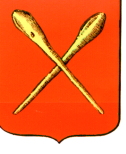 О  прекращении полномочий старост сельских  населенных пунктов   муниципального образованиягород Алексин  В соответствии с Федеральным законом от 06 октября 2003 года №131-ФЗ «Об общих принципах организации местного самоуправления в Российской Федерации», Законом Тульской области от 30.11.2017 №83-ЗТО «О сельских старостах в Тульской области», решением Собрания депутатов муниципального образования город Алексин от 14.12.2018 №6(51).19 «Об утверждении положения о сельских старостах в муниципальном образовании город Алексин», на основании Устава муниципального образования город Алексин Собрание депутатов муниципального образования  город   Алексин  РЕШИЛО:1. Считать прекращенными полномочия старост сельских населенных пунктов:- Бочкарниковой Галины Васильевны, старосты д.Богучарово, в связи с окончанием срока полномочий.-Тинякова Николая Ивановича ,старосты д.Мазалки, в связи с окончанием срока полномочий.2. Обнародовать настоящее решение путем его размещения на официальном сайте муниципального образования город Алексин в сети "Интернет" и в местах официального обнародования муниципальных правовых актов муниципального образования город Алексин.3.  Решение вступает в силу со дня его принятия.Тульская областьТульская областьМуниципальное образование город АлексинМуниципальное образование город АлексинСобрание депутатовСобрание депутатов РЕШЕНИЕ                                                РЕШЕНИЕ                                               от 29 ноября 2023 года              №6(40).17 Глава муниципального образования город Алексин                       Э.И. Эксаренко